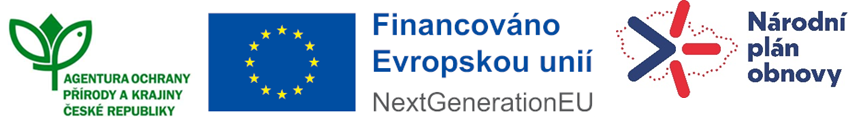 	 Objednávka služby	na základě rámcové dohody ČÍSLO: 1911/BE/2023číslo spisu: S/01911/BE/23č.j.: 4764/BE/23popfk-080a/82/23Objednatel: 
Česká republika - Agentura ochrany přírody a krajiny ČRKaplanova 1931/1, 148 00 Praha 11Zastoupený: Mgr. František Jaskula  ředitel RP SCHKO BeskydyBankovní spojení: ČNB Praha, č. ú.:18228011/0710 IČO: 62933591Zhotovitel: 
Salamandr s.r.o.IČO: 26871513Sídlo: Za Hážovkou 1819, 756 61 Rožnov pod RadhoštěmZastoupená: Ing.Vojtěch BajerObjednatel touto objednávkou závazně objednává, že od zhotovitele převezme řádné plnění služby v dohodnutém rozsahu. Druh a popis činnosti: Podsadba 8350 ks JD v PR Uplaz + ochrana proti zvěří nátěrem.Opatření bude provedeno v souladu se standardem AOPK: 02 005 Opatření ke zlepšení druhové skladby lesních porostů.Podrobný popis managementových opatření je obsažen v Příloze č. 1 - Rozpočet a specifikace díla. Název programu a dotační titul opatření: NPO-POPFK, 115V342003605
Místo plnění: viz mapová příloha
Termín dodání: 30.11.2023
Cena celkem:	248 830,01 Kč bez DPHDPH: 52 254,30KčCena celkem: 301 084,31 Kč včetně DPH Příloha č. 1 Rozpočet a specifikace díla, včetně mapová přílohy s určeným místem plnění V Rožnově p.R., dne................... Podpis objednatele:....................